UBRANIA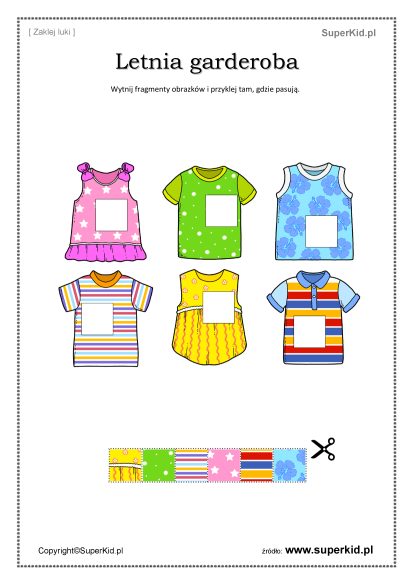 